ОПЕРАТИВНИ ПЛАН РАДА НАСТАВНИКА ЗА МЕСЕЦ СЕПТЕМБАР, ШКОЛСКА 20_____ / ______. ГОДИНАНаставни предмет: Дигитални свет                                            Разред: први                                                       Учитељ: ..................................................................................ОПЕРАТИВНИ ПЛАН РАДА НАСТАВНИКА ЗА МЕСЕЦ ОКТОБАР, ШКОЛСКА 20_____ / _____. ГОДИНАНаставни предмет: Дигитални свет                                            Разред: први                                                     Учитељ: .....................................................................................ОПЕРАТИВНИ ПЛАН РАДА НАСТАВНИКА ЗА МЕСЕЦ НОВЕМБАР, ШКОЛСКА 20_____ / _____. ГОДИНАНаставни предмет: Дигитални свет                                            Разред: први                                                     Учитељ: ....................................................................................ОПЕРАТИВНИ ПЛАН РАДА НАСТАВНИКА ЗА МЕСЕЦ ДЕЦЕМБАР, ШКОЛСКА 20_____ / _____. ГОДИНАНаставни предмет: Дигитални свет                                            Разред: први                                                     Учитељ: .....................................................................................ОПЕРАТИВНИ ПЛАН РАДА НАСТАВНИКА ЗА МЕСЕЦ ЈАНУАР, ШКОЛСКА 20_____ / _____. ГОДИНАНаставни предмет: Дигитални свет                                            Разред: први                                                     Учитељ: .....................................................................................ОПЕРАТИВНИ ПЛАН РАДА НАСТАВНИКА ЗА МЕСЕЦ ФЕБРУАР, ШКОЛСКА 20_____ / _____. ГОДИНАНаставни предмет: Дигитални свет                                            Разред: први                                                     Учитељ: .....................................................................................ОПЕРАТИВНИ ПЛАН РАДА НАСТАВНИКА ЗА МЕСЕЦ МАРТ, ШКОЛСКА 20_____ / _____. ГОДИНАНаставни предмет: Дигитални свет                                            Разред: први                                                    Учитељ: .......................................................................................ОПЕРАТИВНИ ПЛАН РАДА НАСТАВНИКА ЗА МЕСЕЦ АПРИЛ, ШКОЛСКА 20_____ / ______. ГОДИНАНаставни предмет: Дигитални свет                                            Разред: први                                                    Учитељ: ......................................................................................ОПЕРАТИВНИ ПЛАН РАДА НАСТАВНИКА ЗА МЕСЕЦ МАЈ, ШКОЛСКА 20_____ / _____. ГОДИНАНаставни предмет: Дигитални свет                                            Разред: први                                                     Учитељ: .....................................................................................ОПЕРАТИВНИ ПЛАН РАДА НАСТАВНИКА ЗА МЕСЕЦ ЈУН, ШКОЛСКА 20_____ / _____. ГОДИНАНаставни предмет: Дигитални свет                                            Разред: први                                                    Учитељ: ......................................................................................Р. БР. НАС. ТЕМЕ Р. БР.НАС.ЈЕД.НАСТАВНА ЈЕДИНИЦАТИП ЧАСАИСХОДИ УЧЕЊАЕВАЛУАЦИЈА ПЛАНА РАДАI1.Дигитални уређајиобрада- препозна дигиталне уређаје из окружења и именује неке од њихI2.Употреба дигиталних уређајаобрада- препозна дигиталне уређаје из окружења и именује неке од њих;- наведе неке од животних ситуација у којима дигитални уређаји олакшавају обављање пословаI3.Дигитални уређаји у твом домуутврђивање- препозна дигиталне уређаје из окружења и именује неке од њих;- наведе неке од животних ситуација у којима дигитални уређаји олакшавају обављање пословаI4.Дигитални уређаји у школиутврђивање- препозна дигиталне уређаје из окружења и именује неке од њих;- наведе неке од животних ситуација у којима дигитални уређаји олакшавају обављање пословаI5.Дигитални уређаји на радном местуутврђивање- препозна дигиталне уређаје из окружења и именује неке од њих;- наведе неке од животних ситуација у којима дигитални уређаји олакшавају обављање пословаР. БР. НАС. ТЕМЕ Р. БР.НАС.ЈЕД.НАСТАВНА ЈЕДИНИЦАТИП ЧАСАИСХОДИ УЧЕЊАЕВАЛУАЦИЈА ПЛАНА РАДАI6.Паметни дигитални уређаји и играчкеобрада- наведе неке од животних ситуација у којима дигитални уређаји олакшавају обављање послова- наведе неке од карактеристика „паметног“ дигиталног уређајаI7.Путовање кроз времеобрада- наведе неке од животних ситуација у којима дигитални уређаји олакшавају обављање послова;- упореди начине рада и живота људи пре и после појаве дигиталних уређаја;I8.Забавни кутакутврђивање- препозна дигиталне уређаје из окружења и именује неке од њих;- наведе неке од животних ситуација у којима дигитални уређаји олакшавају обављање послова- наведе неке од карактеристика „паметног“ дигиталног уређаја- упореди начине рада и живота људи пре и после појаве дигиталних уређаја;I9.Комуникација помоћу дигиталних уређајаобрада- наведе неке од животних ситуација у којима дигитални уређаји олакшавају обављање послова- упореди традиционалне видове комуникације са комуникацијом посредством дигиталних уређаја;Р. БР. НАС. ТЕМЕ Р. БР.НАС.ЈЕД.НАСТАВНА ЈЕДИНИЦАТИП ЧАСАИСХОДИ УЧЕЊАЕВАЛУАЦИЈА ПЛАНА РАДАI10.Дигитални садржајиобрада- наведе неке од животних ситуација у којима дигитални уређаји олакшавају обављање послова- упореди начине креативног изража-вања са дигиталним уређајима и без њихI11.Учење у дигиталном светуобрада- препозна дигиталне уређаје из окружења и именује неке од њих;- наведе неке од животних ситуација у којима дигитални уређаји олакшавају обављање пословаI12.Штампани и дигитални уџбеникобрада- користи дигиталне уџбенике за учење (самостално и/или уз помоћ наставника);-  упореди дигитални и папирни уџбеникI13.Дигитално путовањеобрада– наведе на који начин дигитални уређаји могу да допринесу упознавању културне баштине;Р. БР. НАС. ТЕМЕ Р. БР.НАС.ЈЕД.НАСТАВНА ЈЕДИНИЦАТИП ЧАСАИСХОДИ УЧЕЊАЕВАЛУАЦИЈА ПЛАНА РАДАI14.Дигитално путовање кроз наукуутврђивање– наведе на који начин дигитални уређаји могу да допринесу упознавању културне баштинеI15.Дигитално путовање кроз уметностутврђивање– наведе на који начин дигитални уређаји могу да допринесу упознавању културне баштинеI16.Креативно изражавање са дигиталним уређајима и без њихобрада- упореди начине креативног изражавања са дигиталним уређајима и без њих;- наведе неке од животних ситуација у којима дигитални уређаји олакшавају оба-вљање пословаI17.На крилима маштеутврђивање- упореди начине креативног изражавања са дигиталним уређајима и без њих;- наведе неке од животних ситуација у којима дигитални уређаји олакшавају обављање послова;I18.Забавни кутакутврђивање- препозна дигиталне уређаје из окружења и именује неке од њих;- наведе неке од животних ситуација у којима дигитални уређаји олакшавају обављање послова;- упореди начине рада и живота људи пре и после појаве дигиталних уређаја;- упореди начине креативног изражавања са дигиталним уређајима и без њих;- користи дигиталне уџбенике за учење (самостално и/или уз помоћ наставника);- упореди дигитални и папирни уџбеник;–упореди традиционалне видове комуни-кације са комуникацијом посредством дигиталних уређаја;– наведе неке од карактеристика „паме-тног“ дигиталног уређаја;– наведе на који начин дигитални уређаји могу да допринесу упознавању културне баштинеР. БР. НАС. ТЕМЕ Р. БР.НАС.ЈЕД.НАСТАВНА ЈЕДИНИЦАТИП ЧАСАИСХОДИ УЧЕЊАЕВАЛУАЦИЈА ПЛАНА РАДАII19.Дигитални уређаји и наше здрављеобрада– наведе основна правила за коришћење дигиталних уређаја како не би угрозио здравље;– наведе неке од здравствених ризика везаних за прекомерно или неправилно коришћење дигиталних уређајаР. БР. НАС. ТЕМЕ Р. БР.НАС.ЈЕД.НАСТАВНА ЈЕДИНИЦАТИП ЧАСАИСХОДИ УЧЕЊАЕВАЛУАЦИЈА ПЛАНА РАДАII20.Одговорно руковање дигиталним уређајимаобрада– наведе основна правила за коришћење дигиталних уређаја како не би угрозио здравље;– наведе основне препоруке за руковање дигиталним уређајем на одговоран начин (примена мера физичке заштите) и објасни зашто је важно примењивати ихII21.Правилно одлагање електронског отпадаобрада– доведе у везу начин одлагања електронског отпада са загађењем животне срединеII22.Лични подациобрада– наброји основне податке о личностиР. БР. НАС. ТЕМЕ Р. БР.НАС.ЈЕД.НАСТАВНА ЈЕДИНИЦАТИП ЧАСАИСХОДИ УЧЕЊАЕВАЛУАЦИЈА ПЛАНА РАДАII23.Зашто је важно да чуваш личне податкеобрада– наброји основне податке о личности;– објасни зашто саопштавање података о личности представља ризично понашање при комуникацији помоћу дигиталних уређаја;– именује особе или институције којима се треба обратити за помоћ у случају контакта са непримереним дигиталним садржајем, непознатим, злонамерним особама или особама које комуницирају на неприхватљив начинII24.Дигитални бонтонутврђивање– наброји основне податке о личности;– објасни зашто саопштавање података о личности представља ризично понашање при комуникацији помоћу дигиталних уређаја;– именује особе или институције којима се треба обратити за помоћ у случају контакта са непримереним дигиталним садржајем, непознатим, злонамерним особама или особама које комуницирају на неприхватљив начинII25.Дигиталне невољеутврђивање– именује особе или институције којима се треба обратити за помоћ у случају контакта са непримереним дигиталним садржајем, непознатим, злонамерним особама или особама које комуницирају на неприхватљив начинII26.Забавни кутакутврђивање– наведе основна правила за коришћење дигиталних уређаја како не би угрозио здравље;– наведе неке од здравствених ризика везаних за прекомерно или неправилно коришћење дигиталних уређаја;– доведе у везу начин одлагања електронског отпада са загађењем животне средине;– наброји основне податке о личности;– објасни зашто саопштавање података о личности представља ризично понашање при комуникацији помоћу дигиталних уређаја;– именује особе или институције којима се треба обратити за помоћ у случају контакта са непримереним дигиталним садржајем, непознатим, злонамерним особама или особама које комуницирају на неприхватљив начин;– наведе основне препоруке за руковање дигиталним уређајем на одговоран начин (примена мера физичке заштите) и објасни зашто је важно примењивати ихIII27.Корак по корак – пут до решењаобрада– анализира једноставан познати посту-пак/активност и предлаже кораке за његово спровођење;Р. БР. НАС. ТЕМЕ Р. БР.НАС.ЈЕД.НАСТАВНА ЈЕДИНИЦАТИП ЧАСАИСХОДИ УЧЕЊАЕВАЛУАЦИЈА ПЛАНА РАДАIII28.Забавни кутакутврђивање– анализира једноставан познати посту-пак/активност и предлаже кораке за његово спровођењеIII29.Алгоритам – решење за проблемеобрада– анализира једноставан познати посту-пак/активност и предлаже кораке за његово спровођењеIII30.Читам и пишем алгоритамобрада– анализира једноставан познати посту-пак/активност и предлаже кораке за његово спровођење;– протумачи симболе познатог/дого-вореног значења и спроведе поступак описан њимаР. БР. НАС. ТЕМЕ Р. БР.НАС.ЈЕД.НАСТАВНА ЈЕДИНИЦАТИП ЧАСАИСХОДИ УЧЕЊАЕВАЛУАЦИЈА ПЛАНА РАДАIII31.Забавни кутакутврђивање– анализира једноставан познати посту-пак/активност и предлаже кораке за његово спровођење;– протумачи симболе познатог/дого-вореног значења и спроведе поступак описан њимаIII32.Уочавање и исправљање грешака у алгоритмуобрада– уочи и исправи грешку у симболима израженом упутству (алгоритму), провери ваљаност свог решења и по потреби га поправи (самостално или сараднички)III33.Дигитални уређаји и алгоритамобрада– доведе у везу алгоритам и понашање дигиталног уређајаIII34.Алгоритам у спорту и саобраћајуутврђивање– анализира једноставан познати посту-пак/активност и предлаже кораке за његово спровођење;– протумачи симболе познатог/дого-вореног значења и спроведе поступак описан њимаР. БР. НАС. ТЕМЕ Р. БР.НАС.ЈЕД.НАСТАВНА ЈЕДИНИЦАТИП ЧАСАИСХОДИ УЧЕЊАЕВАЛУАЦИЈА ПЛАНА РАДАIII35.Забавни кутакутврђивање– анализира једноставан познати посту-пак/активност и предлаже кораке за његово спровођење;– протумачи симболе познатог/дого-вореног значења и спроведе поступак описан њима;– уочи и исправи грешку у симболима израженом упутству (алгоритму), провери ваљаност свог решења и по потреби га поправи (самостално или сараднички);- – доведе у везу алгоритам и понашање дигиталног уређајаIII36.Научили смо у првом разредуутврђивање- препозна дигиталне уређаје из окружења и именује неке од њих;- наведе неке од животних ситуација у којима дигитални уређаји олакшавају обављање послова;- упореди начине рада и живота људи пре и после појаве дигиталних уређаја;- упореди начине креативног изражавања са дигиталним уређајима и без њих;- користи дигиталне уџбенике за учење (самостално и/или уз помоћ наставника);- упореди дигитални и папирни уџбеник;–упореди традиционалне видове комуни-кације са комуникацијом посредством дигиталних уређаја;– наведе неке од карактеристика „паме-тног“ дигиталног уређаја;– наведе на који начин дигитални уређаји могу да допринесу упознавању културне баштине– наведе основна правила за коришћење дигиталних уређаја како не би угрозио здравље;– наведе неке од здравствених ризика везаних за прекомерно или неправилно коришћење дигиталних уређаја;– доведе у везу начин одлагања електронског отпада са загађењем животне средине;– наброји основне податке о личности;– објасни зашто саопштавање података о личности представља ризично понашање при комуникацији помоћу дигиталних уређаја;– именује особе или институције којима се треба обратити за помоћ у случају контакта са непримереним дигиталним садржајем, непознатим, злонамерним особама или особама које комуницирају на неприхватљив начин;– наведе основне препоруке за руковање дигиталним уређајем на одговоран начин (примена мера физичке заштите) и објасни зашто је важно примењивати их– анализира једноставан познати посту-пак/активност и предлаже кораке за његово спровођење;– протумачи симболе познатог/дого-вореног значења и спроведе поступак описан њима;– уочи и исправи грешку у симболима израженом упутству (алгоритму), провери ваљаност свог решења и по потреби га поправи (самостално или сараднички);- – доведе у везу алгоритам и понашање дигиталног уређаја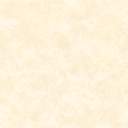 